Особый порядок организации работы ДОУ с 01.09.2020Уважаемые родители и воспитанники!

Учебный год начнется по-новому, но это говорит только о том, что мы с вами заботимся о своем здоровье и о здоровье окружающих нас людей.
Как начнется наш новый 2020-2021 учебный год? Позитивно! 
Обратите внимание, что вход в детский сад ограничен! Но мы всегда с вами на связи! Берегите себя и своих близких! Только вместе мы справимся со всеми сложностями!С 18 сентября 2020 года детский сад работает в очном режиме.Ограничения в посещении ДОУ  родителями (законными представителями)  воспитанников связано с:Постановление Главного государственного санитарного врача Российской Федерации от 13.07.2020 № 20 "О мероприятиях по профилактике гриппа и острых респираторных вирусных инфекций, в том числе новой коронавирусной инфекции (COVID-19) в эпидемическом сезоне 2020-2021 годов";Локальным актом учреждения «Планом  профилактических мероприятий по заболеваемости инфекционными заболеваниями, информирование сотрудников и воспитанников в условиях новой коронавирусной инфекции (COVID-19) и ОРВИ»;Ухудшением  эпидемиологической обстановки в Дербенте.
Особый порядок организации работы ДОУ введен в соответствии с:
 методическими рекомендациями МР 3.1/2.4.0178/1-20 «Рекомендации по организации работы образовательных организаций в условиях сохранения рисков распространения COVID-19» (утвержденными Главным государственным санитарным врачом Российской Федерации 8 мая 2020 г.), 
постановлением Главного государственного санитарного врача РФ от 13.07.2020 № 20 «О мероприятиях по профилактике гриппа и острых респираторных вирусных инфекций, в том числе новой коронавирусной инфекции (COVID-19) в эпидемическом сезоне 2020-2021 годов» 
Для сотрудников образовательного учреждения и посетителей обязателен масочный режим и использование СИЗ!
При входе в здание ДОУ:• ежедневно будут проводиться «утренние фильтры» с обязательной термометрией (бесконтактные термометры) с целью выявления и недопущения в организации воспитанников и сотрудников с признаками респираторных заболеваний.• на входе установлены дозаторы с антисептическими средствами для обработки рук.Воспитанники с признаками респираторных заболеваний будут незамедлительно изолированы до прихода родителей (законных представителей) или приезда бригады скорой помощи.
В течение дня занятия будут проводиться в группах. В каждой группе предусмотрена трехкратная уборка всех поверхностей и пола с применением дезинфицирующих средств по вирусному типу. Группы оборудованы рециркуляторами для обеззараживания воздуха, которые могут использоваться в присутствии людей на протяжении всего учебного дня, производятся проветривания помещений.
Занятия по музыкальному развитию и физической культуре будут проводиться в соответствующих помещениях. После НОД каждой группы будет осуществляться обработка рабочих поверхностей, пола, дверных ручек с использованием дезинфицирующих средств по вирусному типу. Проведение массовых мероприятий запрещено!
В конце каждой недели будет осуществляться генеральная уборка всех помещений с использованием дезинфицирующих средств по вирусному типу путем орошения, а также обработка рабочих поверхностей, пола, дверных ручек, помещений пищеблоков, мебели, санузлов, вентилей кранов, спуска бачков унитазов.Особый порядок организации работы ДОУ действует до 01 января 2021 г.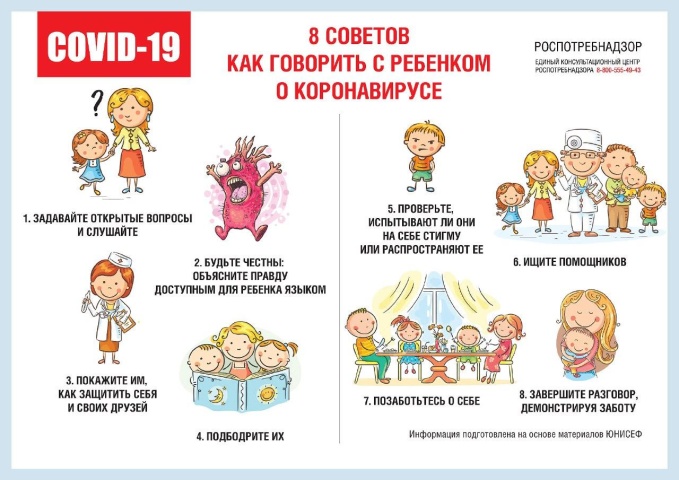 